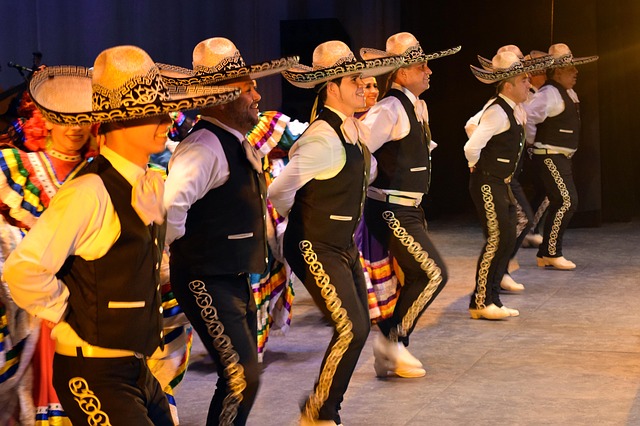 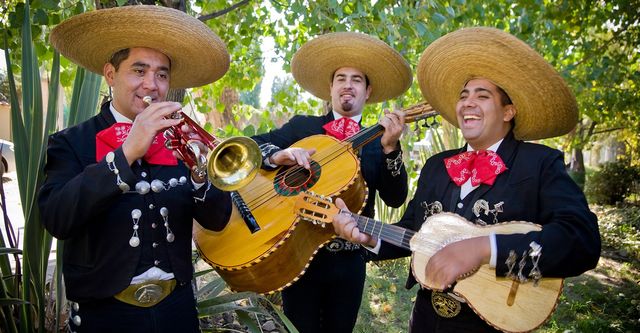 Mariachi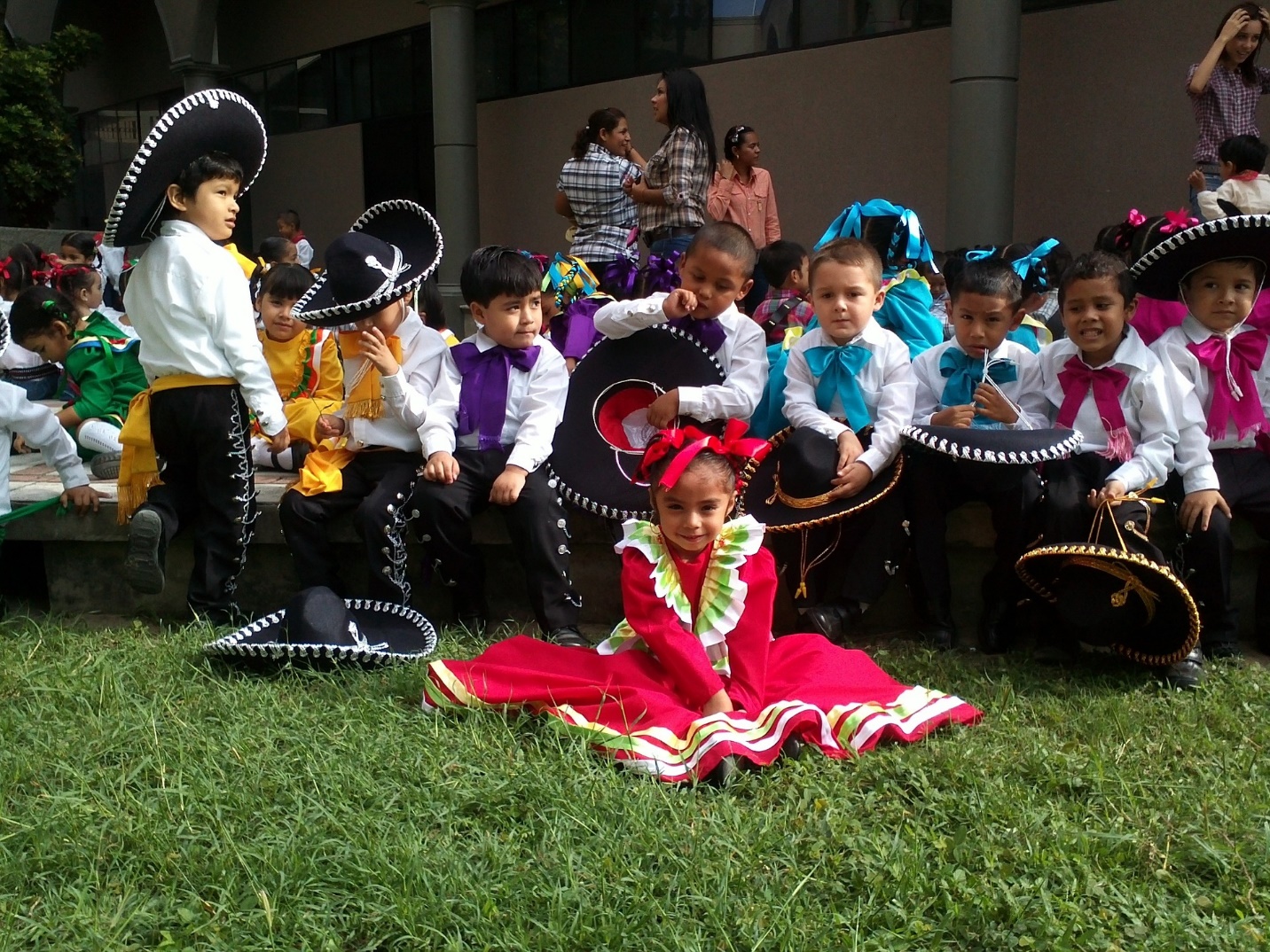 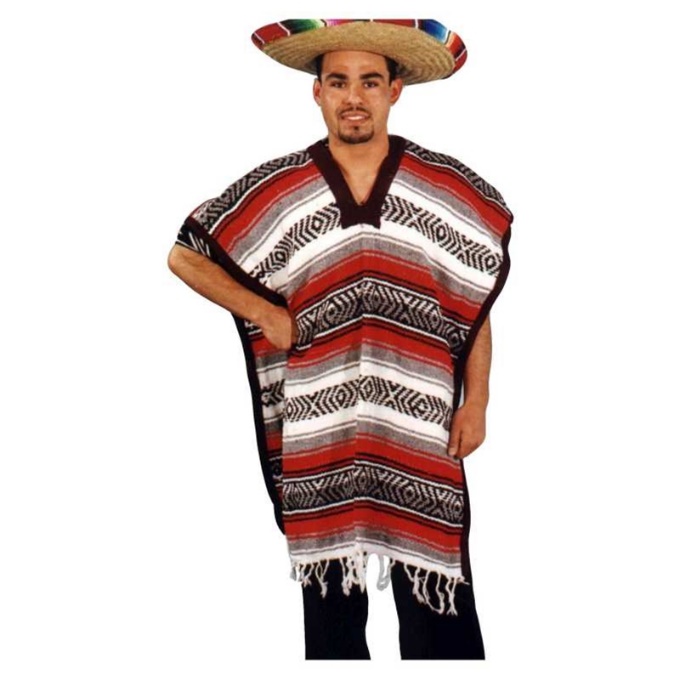 Serape